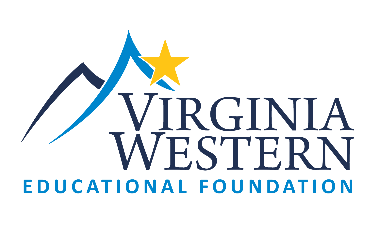 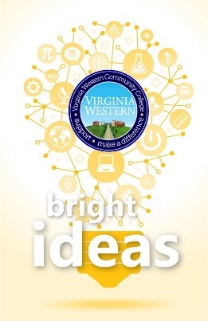 Please reply to the following areas to assist the Educational Foundation in understanding your Innovation idea.Faculty/Staff Member:  ________________________________    Email:  __________________________________Project Title:  __________________________________________________________________________________Project purpose and goal(s):   Please provide a brief description of the purpose of your request?                                                      What are the goals you wish to achieve with your bright idea?  (250 word maximum)Project Outcomes:  How will you measure success? (250 word maximum)Budget:  Explain how you will use Innovation Funds? (check anticipated budget categories below).                                                          Requests are limited to a maximum of $10,000.  (250 word maximum)Projected Budget Range:  Check one of the budget ranges below.$2,500 or less                           $2,501-$5,000                     $5,001 - $7,500                  $7,501 - $10,000Note the Budget Categories that will be included in your request:Release Time (requires collaboration with HR)	Certifications/Training   Conference Attendance                Marketing (limited to 30% of grant total/requires collaboration with Marketing) 	 Materials/Supplies/Other (please explain) Software/Equipment (requires IET collaboration)  Please describe below any anticipated budget needs noted as “Other”:   *Full applications will require budget and signatures/approvals of immediate supervisor/department head/VP.Submit completed Letter of Intent to Carolyn Payne at cpayne@virginiawestern.eduBy November 1, 2023 @ 4:00 p.m. Please note, late applications will not be accepted.